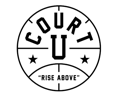 ATHLETES’ Outline…G.R.E.A.T.“G”--GET IN THE GAMETRUSTFUL PLAYER…“Trust the Coach, Trust the System”I can’t. We can.-Game Prep-  GEAR UP + WORK OUT<Surrender vs Pretender>“R”--RENEWABLE EFFORTTOUGH PLAYER…“Play Hard, Play Right, Bounce back.”The Progress Process.-Game On-  SKILL + WILL<Weight room vs  Hate room>“E”--ENGAGE IN TEAMTEAM PLAYER…“Pass, and it will be Passed to you.”Givers gain.-Game Shoes-  GIVE-n-GO + ASSISTS<Teamwork vs Team Jerk>“A”--ALERT GAME SENSETEACHABLE PLAYER…“Read the Court, Study your Sport.”Ears and eyes make us wise.-Game Experience-   THANKING EYES + THINKING EYES<Court Awareness vs Couldn’t care less>“T”--TIMECLOCK MANAGEMENTTENACIOUS PLAYER…“Work the clock, Finish Strong.”First things first. End in Mind.-Game Plan-   GAME DAY + END GAME <Real Choices vs Feel Choices>COURTU.ORG